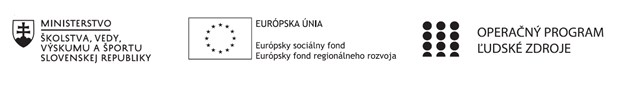 Správa o činnosti pedagogického klubu Príloha:Prezenčná listina zo stretnutia pedagogického klubuFotografie zo stretnutia pedagogického klubuPríloha správy o činnosti pedagogického klubu                                                                                             PREZENČNÁ LISTINAMiesto konania stretnutia: ZŠ Hanušovce nad Topľou, učebňa fyzikyDátum konania stretnutia: 8.10.2019Trvanie stretnutia: od 14:00 hod	do 17:00 hod	Zoznam účastníkov/členov pedagogického klubu:Prioritná osVzdelávanieŠpecifický cieľ1.1.1 Zvýšiť inkluzívnosť a rovnaký prístup ku kvalitnému vzdelávaniu a zlepšiť výsledky a kompetencie detí a žiakovPrijímateľZákladná škola, Štúrova 341, Hanušovce nad TopľouNázov projektuRozvoj funkčnej gramotnosti žiakov v základnej školeKód projektu  ITMS2014+312011Q919Názov pedagogického klubu Klub environmentálnej výchovyDátum stretnutia  pedagogického klubu8.10.2019Miesto stretnutia  pedagogického klubuUčebňa fyzikyMeno koordinátora pedagogického klubuMgr. Katarína HrehováOdkaz na webové sídlo zverejnenej správyhttps://zshanusovce.edupage.org/text/ ?text=text/text17&subpage=8Manažérske zhrnutie:krátka anotácia, kľúčové slováTestovanie žiakov - vstupné testy čitateľskej a prírodovednej gramotnostiDidaktický test, pre-test, čitateľská gramotnosť, prírodovedná gramotnosť Hlavné body, témy stretnutia, zhrnutie priebehu stretnutia: Analýza a vyhodnotenie vstupných testov.V pedagogickom klube jeho členovia na štrnástom zasadnutí:- opravovali vstupné testy žiakov zo svojich krúžkov funkčnej gramotnosti (KFG)- analyzovali a vyhodnocovali výsledky pretestov- porovnávali výsledky žiakov z rôznych tried a ročníkov- oboznámili sa s výsledkami žiakov SR v testovaní PISA a porovnali s nimi výsledky svojich žiakov- diskutovali o dosiahnutých výsledkoch a možnostiach zlepšenia v posttesteZávery a odporúčania:Členovia pedagogického klubu opravovali vstupné testy na zisťovanie úrovne funkčnej gramotnosti žiakov svojich KFG, analyzovali a vyhodnocovali výsledky testov.Vypracoval (meno, priezvisko)Katarína HrehováDátum14.10.2019PodpisSchválil (meno, priezvisko)DátumPodpisPrioritná os:VzdelávanieŠpecifický cieľ:1.1.1 Zvýšiť inkluzívnosť a rovnaký prístup ku kvalitnému vzdelávaniu a zlepšiť výsledky a kompetencie detí a žiakovPrijímateľ:Základná škola, Štúrova 341, Hanušovce nad TopľouNázov projektu:Rozvoj funkčnej gramotnosti žiakov v základnej školeKód ITMS projektu:312011Q919Názov pedagogického klubu:Klub environmentálnej výchovyč.Meno a priezvisko, aprobáciaPodpisInštitúcia1Katarína Hrehová, BIO-GEOZŠ Hanušovce n.T.2Elena Malatová, FYZ-CHEMZŠ Hanušovce n.T.3Lukáš Čebra, TSV-TECHZŠ Hanušovce n.T.4Magdaléna Sabová, FYZ-TECHZŠ Hanušovce n.T.5Stanislav Jurko, MAT-TECH-INFZŠ Hanušovce n.T.6Iveta Bednárová, CHEMZŠ Hanušovce n.T.7Martina Mihalčinová, BIO-CHEM-ANJZŠ Hanušovce n.T.